с. Кичменгский ГородокОб  утверждении отчета  обисполнении районного  бюджетаза 2019 год             Муниципальное Собрание  РЕШИЛО:               1.Утвердить отчет об исполнении  районного бюджета за 2019 год  по доходам в сумме  668 314 987,64 руб., по расходам  в сумме 664 385 089,98 руб. с профицитом бюджета в сумме 3 929 897,66  руб.             2. Утвердить исполнение:             по доходам районного бюджета за 2019 год согласно приложению 1 к настоящему решению;             по ведомственной структуре расходов районного бюджета за 2019 год согласно приложению 2 к настоящему решению;             по расходам районного бюджета по разделам, подразделам функциональной классификации расходов за 2019 год согласно  приложению 3 к настоящему решению.             по источникам внутреннего финансирования дефицита районного бюджета за 2019 год согласно приложению 4  к настоящему решению.                             3. Настоящее решение вступает  в  силу со дня  его официального  опубликования в газете «Заря  Севера» и подлежит размещению  на  официальном  сайте Кичменгско-Городецкого  муниципального района в  информационно-телекоммуникационной  сети «Интернет».Глава района                                                                                         Л.Н.Дьякова              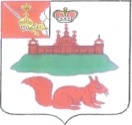 МУНИЦИПАЛЬНОЕ СОБРАНИЕКИЧМЕНГСКО-ГОРОДЕЦКОГО МУНИЦИПАЛЬНОГО РАЙОНАВОЛОГОДСКОЙ ОБЛАСТИМУНИЦИПАЛЬНОЕ СОБРАНИЕКИЧМЕНГСКО-ГОРОДЕЦКОГО МУНИЦИПАЛЬНОГО РАЙОНАВОЛОГОДСКОЙ ОБЛАСТИМУНИЦИПАЛЬНОЕ СОБРАНИЕКИЧМЕНГСКО-ГОРОДЕЦКОГО МУНИЦИПАЛЬНОГО РАЙОНАВОЛОГОДСКОЙ ОБЛАСТИРЕШЕНИЕРЕШЕНИЕРЕШЕНИЕот29.05.2020№228